                                                                      บันทึกข้อตกลงเลขที่ FF2567P00.....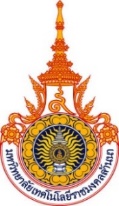 บันทึกข้อตกลงการดำเนินงานวิจัยโครงการวิจัย ...................................................................................................................................................บันทึกข้อตกลงการดำเนินงานวิจัยนี้ทำขึ้น  ณ  มหาวิทยาลัยเทคโนโลยีราชมงคลล้านนา ตั้งอยู่เลขที่ 
128  ถนนห้วยแก้ว ตำบลช้างเผือก อำเภอเมือง จังหวัดเชียงใหม่ 50300 เมื่อวันที่ 1 ตุลาคม 2566 
ระหว่าง  มหาวิทยาลัยเทคโนโลยีราชมงคลล้านนา โดย รองศาสตราจารย์อุเทน  คำน่าน ตำแหน่ง รองอธิการบดีฝ่ายวิจัยและพัฒนาระบบอย่างยั่งยืน ปฏิบัติราชการแทนอธิการบดีมหาวิทยาลัยเทคโนโลยีราชมงคลล้านนา 
ตามคำสั่ง มหาวิทยาลัยเทคโนโลยีราชมงคลล้านนา ที่ 1457/2564 เรื่อง มอบอำนาจให้ รองอธิการบดีปฏิบัติราชการแทนอธิการบดี ลงวันที่ 27 ธันวาคม 2564 ซึ่งต่อไปนี้ เรียกว่า “มหาวิทยาลัย” ฝ่ายหนึ่งกับ 
.................ชื่อหัวหน้าโครงการ............................. หัวหน้าโครงการวิจัย  สังกัด ....................  ตั้งอยู่เลขที่....... ถนน.....  ตำบล.......   อำเภอ........  จังหวัด...........  ซึ่งต่อไปในบันทึกข้อตกลงการดำเนินงานวิจัยนี้เรียกว่า “หัวหน้าโครงการ” อีกฝ่ายหนึ่ง ทั้งนี้ เพื่อให้เกิดความเข้าใจที่ถูกต้องตรงกัน ทั้งสองฝ่ายจึงตกลงร่วมกันเพื่อใช้ในการดำเนินโครงการวิจัย.................................................. โดยมีเงื่อนไขและรายละเอียดที่กำหนดไว้ในเอกสารแนบท้ายบันทึกข้อตกลงการดำเนินงานวิจัย ซึ่งประกอบด้วยภาคผนวกดังต่อไปนี้ เอกสารแนบท้ายบันทึกข้อตกลงการดำเนินงานวิจัยดังกล่าวข้างต้นใหถือเป็นส่วนหนึ่งของบันทึกข้อตกลงการดำเนินงานวิจัยนี้ ในกรณีที่มีความขัดหรือแย้งกัน ระหว่าง ข้อความในเอกสารแนบท้ายบันทึกข้อตกลง
การดำเนินงานวิจัยดังกล่าว ให้มหาวิทยาลัยเป็นผู้ตีความและวินิจฉัยชี้ขาดปญหาเกี่ยวกับการปฏิบัติตามบันทึกข้อตกลงการดำเนินงานวิจัยบันทึกข้อตกลงการดำเนินงานวิจัยนี้ทำขึ้นเป็นสองฉบับ มีขอความถูกตองตรงกัน ทั้งสองฝ่ายได้อ่านและเขาใจข้อความ โดยละเอียดตลอดแลว เห็นว่าตรงตามเจตนารมณทุกประการ จึงได้ลงลายมือชื่อพรอมทั้งประทับตราสำคัญของนิติบุคคล (ถามี) ไวเป็นสำคัญตอหนา พยาน ทั้งสองฝ่ายตางยึดถือไวฝ่ายละหนึ่งฉบับภาคผนวกที่ 1 เงื่อนไขของบันทึกข้อตกลงการดำเนินงานวิจัย          ข้อ 1  บันทึกข้อตกลงการดำเนินงานวิจัยนี้มีผลบังคับใช้ตั้งแต่วันที่ทำบันทึกข้อตกลงการดำเนินงานวิจัย โดยมหาวิทยาลัยและหัวหน้าโครงการตกลงใช้ในการดำเนินโครงการ.............(ชื่อโครงการ)................................ตามข้อเสนอโครงการ ภาคผนวกที่ 2 แนบท้ายบันทึกข้อตกลงการดำเนินงานวิจัยนี้ ซึ่งต่อไปในบันทึกข้อตกลงการดำเนินงานวิจัยนี้เรียกว่า “โครงการวิจัย”งานวิจัยประจำปีงบประมาณ 2567 (ใช้งบประมาณรายจ่ายประจำปีงบประมาณ พ.ศ.2566 ไปพลางก่อนของกองทุนส่งเสริมวิทยาศาสตร์วิจัยและนวัตกรรม) เป็นจำนวนเงิน  ....................... บาท (..................) โดยมี .........................(ชื่อหัวหน้าโครงการ)......................................................... เป็นหัวหน้าโครงการ สังกัด ..........4 คณะ/สวก/วทส........................... มหาวิทยาลัยเทคโนโลยีราชมงคลล้านนา.......เขตพื้นที่.............มีระยะเวลาดำเนินงานโครงการวิจัย 8 เดือน นับตั้งแต่วันที่  1 เดือน ตุลาคม พ.ศ. 2566  ถึง วันที่  31  เดือน พฤษภาคม  พ.ศ. 2567 	ข้อ 2  มหาวิทยาลัยจะจ่ายเงินให้กับหัวหน้าโครงการตามที่กำหนดไว้ในแผนการใช้จ่ายเงินในการดำเนินการวิจัย (แบบ วจ.1) ใน วจ.1 จ่ายงวดเดียว ที่ได้รับอนุมัติจากหน่วยรับงบประมาณแล้ว 
ตามเอกสารแนบท้ายบันทึกข้อตกลงการดำเนินงานวิจัย  ซึ่งถือเป็นส่วนหนึ่งของบันทึกข้อตกลงการดำเนินงานวิจัยนี้	การรับเงินอุดหนุนเพื่อการวิจัย จำนวน ……………… บาท (………………) ของเงินอุดหนุน ข้อ 3  หัวหน้าโครงการจะต้องดำเนินการตามคำรับรองการปฏิบัติการตามเงื่อนไขของการอนุมัติงบประมาณด้านวิทยาศาสตร์ วิจัยและนวัตกรรม ประจำปีงบประมาณ พ.ศ. 2567 และวิธีการที่กำหนดไว้ในแผนการใช้จ่ายเงินในการดำเนินการวิจัย วจ.1 ข้อ 4 หัวหน้าโครงการจะปฏิบัติตามระเบียบ ข้อบังคับ ประกาศ หรือหลักเกณฑ์ เกี่ยวกับการการเบิกจ่ายที่มหาวิทยาลัยกำหนด รวมทั้งปฏิบัติตาม ระเบียบ ข้อบังคับ ประกาศ หรือหลักเกณฑ์ ที่กำหนดโดยคณะกรรมการส่งเสริมวิทยาศาสตร์  วิจัยและนวัตกรรม โดยถือว่า ระเบียบ ข้อบังคับ ประกาศ หรือหลักเกณฑ์ ดังกล่าว เป็นส่วนหนึ่งของบันทึกข้อตกลงการดำเนินงานวิจัยนี้     ข้อ 5 หากโครงการเป็นการวิจัยที่มีความเกี่ยวของกับมาตรฐานงานวิจัย ให้หัวหน้าโครงการส่งใบรับรองการอนุมัติให้ดำเนินการที่ออกโดยคณะกรรมการแต่ละมาตรฐานงานวิจัย มายังมหาวิทยาลัยล่วงหน้าไม่น้อยกว่า 1 (หนึ่ง) เดือน ก่อนดำเนินโครงการวิจัย ทั้งนี้ ให้เป็นไปตามมาตรฐานงานวิจัย รวมทั้งจัดให้มีการบันทึกขั้นตอนการดำเนินงาน โครงการวิจัยอย่างเป็นระบบและเก็บเอกสารหลักฐานที่เกี่ยวข้องทั้งหมดเป็นเวลาอย่างน้อย 10 (สิบ) นับแต่วันที่ ดำเนินงานโครงการวิจัยเสร็จสิ้น	ข้อ 6  ครุภัณฑ์หรือสิ่งก่อสร้างที่ได้รับอนุมัติจัดหาเพื่อใช้ในโครงการวิจัย  เมื่อดำเนินการจัดหาเรียบร้อยแล้ว หัวหน้าโครงการต้องแจ้ง รายละเอียด รายการ  มูลค่าที่จัดหา  วันเดือนปีที่ได้มาต่อหัวหน้าเจ้าหน้าที่พัสดุเพื่อควบคุมตามพระราชบัญญัติการจัดซื้อจัดจ้างและการบริหารพัสดุภาครัฐ พ.ศ. 2560 หรือ ระเบียบ ข้อบังคับ ประกาศ หรือหลักเกณฑ์ ที่กำหนดโดยของคณะกรรมการส่งเสริมวิทยาศาสตร์ วิจัยและนวัตกรรม  โดยถือว่า ระเบียบ ข้อบังคับ ประกาศ หรือหลักเกณฑ์ ดังกล่าว เป็นส่วนหนึ่งของบันทึกข้อตกลงการดำเนินงานวิจัยนี้ และเมื่อสิ้นสุดการดำเนินงานโครงการวิจัยแล้ว หัวหน้าโครงการต้องส่งมอบครุภัณฑ์หรือสิ่งก่อสร้างให้หน่วยงานต้นสังกัดเพื่อใช้ประโยชน์ต่อไปข้อ 7  หัวหน้าโครงการพร้อมที่จะให้มหาวิทยาลัยหรือผู้แทนของมหาวิทยาลัยเข้าติดตามความก้าวหน้าในการดำเนินงานวิจัย  หรือหัวหน้าโครงการพร้อมที่จะเข้าร่วมกิจกรรมตามแผนและระยะเวลาที่มหาวิทยาลัยกำหนด	ข้อ 8 การดำเนินการด้านทรัพย์สินทางปัญญาตามระเบียบและหลักเกณฑ์ดังกล่าวต้องสอดคล้องกับการใช้ประโยชน์งานวิจัยนวัตกรรม พ.ศ. 2564 และประกาศระเบียบหลักเกณฑ์ที่เกี่ยวข้อง	ข้อ 9  กรรมสิทธิ์ สิทธิประโยชน์ในโครงการวิจัย และทรัพย์สินทางปัญญาที่เกิดขึ้นโดยใช้เงินทุนของมหาวิทยาลัยตามบันทึกข้อตกลงการดำเนินงานวิจัยนี้ ถือเป็นกรรมสิทธิ์/สิทธิตามที่มหาวิทยาลัยกำหนด เว้นแต่ สำนักงานคณะกรรมการส่งเสริมวิทยาศาสตร์ วิจัยและนวัตกรรม (สกสว.) และมหาวิทยาลัยมีการกำหนดไว้เป็นอย่างอื่น โดยในการบริหารจัดการผลประโยชน์ของทรัพย์สินทางปัญญาที่เกิดขึ้นจากการดำเนินโครงการวิจัย หัวหน้าโครงการตกลงให้มหาวิทยาลัยมีอำนาจดำเนินการแต่เพียงผู้เดียว 9.1 หัวหน้าโครงการจะนำผลการวิจัยซึ่งเกิดขึ้นเนื่องจากการดำเนินโครงการวิจัยตามบันทึกข้อตกลงนี้ 
ไม่ว่าจะเป็นผลงานวิจัยที่สำเร็จบางส่วนหรือสมบูรณ์แล้วทั้งหมดไปใช้ในเชิงพาณิชย์หรือในการใดๆ อันก่อให้เกิดรายได้ หรือผลประโยชน์ตอบแทนมิได้ เว้นแต่หัวหน้าโครงการจะได้รับความยินยอมเป็นหนังสือจากมหาวิทยาลัยก่อน           9.2 หัวหน้าโครงการจะเปิดเผยผลการวิจัยต่อมหาวิทยาลัยทั้งหมดอย่างไม่ปิดบัง และในกรณีที่จะต้องดำเนินการเพื่อจดสิทธิบัตร หรือเพื่อการโอนสิทธิในการถ่ายทอดเทคโนโลยี หัวหน้าโครงการจะร่วมมือให้ข้อมูลผลการวิจัย รวมทั้งไม่เปิดเผยผลการวิจัยนั้น จนกว่าการจดทรัพย์สินทางปัญญาจะแล้วเสร็จ 9.3  หัวหน้าโครงการจะต้องรับผิดต่อการละเมิดบทบัญญัติแห่งกฎหมายหรือสิทธิใดๆ 
ในทรัพย์สินทางปัญญาของตนเองหรือบุคคลที่สาม ซึ่งหัวหน้าโครงการและผู้ร่วมโครงการนำมาใช้ในการปฏิบัติงาน ตามบันทึกข้อตกลงการดำเนินงานวิจัยนี้ และหากสำนักงานคณะกรรมการส่งเสริมวิทยาศาสตร์ 
วิจัยและนวัตกรรม (สกสว.) หรือมหาวิทยาลัยได้ตรวจสอบพบถึงการละเมิดดังกล่าว ทั้งก่อนและหลังสิ้นสุดการดำเนินการวิจัยให้มหาวิทยาลัย มีสิทธิบอกเลิกบันทึกข้อตกลงการดำเนินงานวิจัยได้ทันที โดยหัวหน้าโครงการจะต้องคืนเงินทุนทั้งหมดที่ได้รับไปให้แก่มหาวิทยาลัย 	ข้อ 10 หัวหน้าโครงการจะต้องส่งผลผลิตที่จะนำส่งมหาวิทยาลัย (ตามภาคผนวกที่ 3) หากหัวหน้าโครงการไม่สามารถส่งผลผลิตงานวิจัยหรือไม่สามารถดำเนินการได้ตามแผนการดำเนินงานวิจัย จะมีผลต่อการพิจารณาสนับสนุนทุนวิจัยในปีถัดไปข้อ 11 กรณีมีเหตุผลความจำเป็นโอนเงินงบประมาณข้ามหมวดของโครงการวิจัยได้ไม่เกินร้อยละ 20 (ยี่สิบ) ของหมวดที่รับโอน แต่ต้องไม่กระทบต่อวัตถุประสงค์และผลลัพธ์ของโครงการวิจัย โดยให้หัวหน้าโครงการวิจัยเสนอต่อมหาวิทยาลัยเพื่อพิจารณาอนุมัติ ทั้งนี้ ยกเว้นการเปลี่ยนแปลงวงเงินงบประมาณหมวดค่าจ้าง ที่เป็นค่าตอบแทนสำหรับนักวิจัย ผู้ช่วยนักวิจัยและที่ีปรึกษา จะปรับได้รวมกันแล้วต้องไม่เกินร้อยละ 30 (สามสิบ) ของวงเงินงบประมาณรวมตามคำของบประมาณโดยให้หัวหน้าแผนงานหรือโครงการเสนอต่อหัวหน้าหน่วยรับงบประมาณต้นสังกัดเพื่อพิจารณาอนุมัติแจ้งต่อแหล่งทุนทราบ สำหรับหมวดค่าครุภัณฑ์และค่าใช้จ่ายในการเดินทางไปต่างประเทศ มหาวิทยาลัยจะเสนอให้ สกสว.นำเสนอต่อ คณะกรรมการส่งเสริมวิทยาศาสตร์ วิจัยและ นวัตกรรม (กสว.) เพื่อพิจารณาต่ออนุมัติ	ในกรณีมีความจำเป็นต้องเปลี่ยนแปลงวงเงินเกินกว่าที่กำหนดไว้ในวรรคหนึ่งให้ดำเนินการดังต่อไปนี้กรณี การเปลี่ยนแปลงวงเงินเกินกว่าที่กำหนดและไม่กระทบต่อการบรรลุวัตถุประสงค์ของผลลัพธ์ของโครงการวิจัย ให้หัวหน้าโครงการดำเนินการเสนอมหาวิทยาลัย เพื่อเสนอต่อ สกสว. เป็นผู้พิจารณาอนุมัติ             กรณี การเปลี่ยนแปลงวงเงินซึ่งกระทบต่อการบรรลุวัตถุประสงค์และผลสัมฤทธิ์ของโครงการวิจัยให้นักวิจัยดำเนินการเสนออธิการบดีมหาวิทยาลัยเทคโนโลยีราชมงคลล้านนาเพื่อพิจารณาอนุมัติ             ข้อ12 กรณีมีเหตุผลความจำเป็นต้องเปลี่ยนแปลงผลผลิต (output) ของโครงการโดยไม่มีการเปลี่ยนแปลงวงเงินให้ดำเนินการดังต่อไปนี้กรณีการเปลี่ยนแปลง (กรณีการเปลี่ยนแปลงผลผลิต (output) ที่ไม่กระทบต่อการบรรลุวัตถุประสงค์และผลสัมฤทธิ์ของโครงการวิจัยให้หัวหน้าโครงการดำเนินการเสนอมหาวิทยาลัย เพื่อเสนอต่อ สกสว. เป็นผู้พิจารณาอนุมัติ   กรณีการเปลี่ยนแปลงผลผลิต (output) ซึ่งมีผลต่อการบรรลุวัตถุประสงค์และผลสัมฤทธิ์ของโครงการให้หัวหน้าโครงการดำเนินการเสนอมหาวิทยาลัย เพื่อเสนอต่อ กสว. เป็นผู้พิจารณาอนุมัติ   	ข้อ 13 หากเกิดปัญหา อุปสรรคไม่สามารถดำเนินการวิจัยได้ มีเหตุผลความจำเป็นต้องเปลี่ยนแปลงหัวหน้าโครงการวิจัย หรือผู้ร่วมวิจัย หรือแผนงานหรือวิธีการใด ๆ ให้ดำเนินการดังต่อไปนี้กรณี การปรับเปลี่ยนหัวหน้าโครงการ ให้หัวหน้าโครงการเดิมหรือหัวหน้าหน่วยงาน ดำเนินการจัดทำบันทึกข้อความ พร้อมแจ้งเหตุผล ปัญหา อุปสรรค คุณสมบัติ ความเหมาะสมของหัวหน้าโครงการใหม่ และหลักฐานการยินยอมจากหัวหน้าโครงการเดิมและหัวหน้าโครงการใหม่ เสนออธิการบดีมหาวิทยาลัยเทคโนโลยีราชมงคลล้านนา เป็นผู้พิจารณาอนุมัติและแจ้ง สกสว.ทราบต่อไป กรณี การปรับเปลี่ยนผู้ร่วมวิจัยให้หัวหน้าโครงการดำเนินการจัดทำบันทึกข้อความ ระบุสัดส่วนร้อยละการดำเนินงานวิจัยของผู้ร่วมโครงการ พร้อมแจ้งเหตุผล ปัญหา อุปสรรค เสนออธิการบดีมหาวิทยาลัยเทคโนโลยีราชมงคลล้านนา เป็นผู้พิจารณาอนุมัติและแจ้ง สกสว.ทราบต่อไป ข้อ 14 หัวหน้าโครงการต้องรายงานผลลัพธ์ และผลกระทบ ของผลงานวิจัย ที่ได้รับการสนับสนุนงบประมาณ จากกองทุนส่งเสริมวิทยาศาสตร์ วิจัยและนวัตกรรม แก่มหาวิทยาลัยภายในวันสิ้นสุดบันทึกข้อตกลงการดำเนินงานวิจัย หรือตามที่มหาวิทยาลัยกำหนด	ข้อ 15  มหาวิทยาลัยมีสิทธิบอกยกเลิกบันทึกข้อตกลงการดำเนินงานวิจัยนี้ได้  หากหัวหน้าโครงการฝ่าฝืนหรือมิได้ปฏิบัติหน้าที่ความรับผิดชอบในข้อใดข้อหนึ่งตามที่ระบุไว้ในบันทึกข้อตกลงการดำเนินงานวิจัยหรือมีพฤติการณ์/การกระทำ/เจตนา อันส่อ/เห็น/เข้าใจได้ว่าหัวหน้าโครงการไม่สามารถดำเนินการตามโครงการวิจัยให้แล้วเสร็จภายในระยะเวลาที่กำหนดหรือระยะเวลาที่ได้รับการขยาย  โดยมหาวิทยาลัยจะมีหนังสือแจ้งให้หัวหน้าโครงการทราบและถือว่าการบอกเลิกบันทึกข้อตกลงการดำเนินงานวิจัย โดยมีผลในวันที่ลงนามตามระบุในหนังสือบอกเลิกบันทึกข้อตกลงการดำเนินงานวิจัย	ข้อ 16 เมื่อมีการบอกยกเลิกข้อตลงตามข้อ 15  หัวหน้าโครงการจะต้องส่งหลักฐานการเบิกจ่ายเงินที่ได้ใช้จ่ายไปก่อนวันบอกเลิกข้อตลงการดำเนินงานวิจัย และรายงานผลการวิจัยเท่าที่ได้ดำเนินการไปแล้ว  พร้อมทั้งคืนเงินวิจัยที่ได้รับไปทั้งหมดพร้อมครุภัณฑ์  สิ่งก่อสร้าง และดอกผล (ถ้ามี) ให้แก่มหาวิทยาลัย เว้นแต่กรณีที่เป็นเหตุสุดวิสัย หรือเป็นเหตุใด ๆ อันเนื่องมาจากความผิดหรือความบกพร่องของมหาวิทยาลัย  หรือมีพฤติการณ์อันใดอันหนึ่งที่บันทึกในข้อตกลงการดำเนินงานวิจัย ไม่ต้องรับผิดชอบ  ให้หัวหน้าโครงการวิจัยคืนเงินทุนอุดหนุนวิจัยเฉพาะส่วนที่ยังมิได้เบิกจ่าย (เพื่อใช้ในกิจกรรม/การดำเนินงานของโครงการวิจัย) และเงินคงเหลือของโครงการวิจัยทั้งหมดหลังจากวันที่บอกเลิกข้อตกลงการดำเนินงานวิจัย พร้อมทั้งครุภัณฑ์  สิ่งก่อสร้าง และดอกผล (ถ้ามี) แก่มหาวิทยาลัยภาคผนวกที่ 2สำเนาเอกสารโครงการกรณี โครงการเดี่ยวให้หัวหน้าโครงการพิมพ์สำเนาเอกสารโครงการออกจากระบบ NRIIS กรณี แผนงานวิจัยที่มีโครงการย่อย ให้หัวหน้าโครงการพิมพ์สำเนาเอกสารแผนงานโครงการออกจากระบบ NRIIS และแนบโครงการย่อยตามแบบฟอร์มข้อเสนอโครงการวิจัย ฉบับสมบูรณ์ (Full Proposal) งบประมาณสนับสนุนงานมูลฐาน (Fundamental Fund; FF) ของ สกสว. เพื่อประกอบบันทึกข้อตกลงการดำเนินงานวิจัยนี้ ภาคผนวกที่ 3แผนปฏิบัติโครงการวิจัย การจัดทำและการส่งมอบผลงานและรายงานการดำเนินงานโครงการ	ข้อ 1 แผนงาน ............................................................................................... 	1.1 รหัสโครงการ.................................................................................................................................           1.2 ชื่อโครงการ.................................................................................................................................	1.3 วัตถุประสงค์ ของโครงการ 1.3.1.......................................................................................................................................................1.3.2.......................................................................................................................................................	1.4 ผลผลิตที่จะต้องนำส่งมหาวิทยาลัย          1.5 แผนการใช้จ่ายงบประมาณประจำปีงบประมาณ พ.ศ. 2566 ไปพลางก่อน จำนวน........................... (.............................................)ข้อ 2 หัวหน้าโครงการตกลงดำเนินการจัดทำรายงานการดำเนินงานโครงการ ดังกล่าวให้แก่มหาวิทยาลัย โดยแบ่งการส่งมอบ2.1 จัดทำรายงานความก้าวหน้าการดำเนินงานวิจัยไปพลางก่อน การใช้จ่ายงบประมาณ และรายงานผลผลิตของโครงการ โดยบันทึกลงในระบบสารสนเทศวิจัยและนวัตกรรมแห่งชาติ (NRIIS) ให้ถูกต้องและครบถ้วน ตามรูปแบบและระยะเวลาที่ สกสว. กำหนด            2.2 การส่งรายงานวิจัยงบประมาณรายจ่ายประจำปีงบประมาณ พ.ศ.2566 ไปพลางก่อนของทุนวิจัยงบประมาณประจำปี 2567 ระยะเวลา 8 เดือน ดังนี้   2.2.1 หัวหน้าโครงการ ส่งรายงานผลการดำเนินงานวิจัยตามรูปแบบ สกสว.กำหนด ผ่านต้นสังกัดเพื่อพิจารณาผลการดำเนินงาน ผลผลิต และผลการใช้จ่ายงบประมาณ ตามระยะเวลาที่ต้นสังกัด คณะ พื้นที่ สถาบัน และวิทยาลัยฯ กำหนด  2.2.2  ต้นสังกัดพื้นที่/คณะ/วิทยาลัย/สถาบัน พิจารณาผลการดำเนินงาน ตามข้อ 2.2.1 และ ส่งถึงสถาบันวิจัยและพัฒนา ภายในวันที่ 31 พฤษภาคม 2567  2.3.3 หัวหน้าโครงการ นำเข้าข้อมูลผลผลิตงานวิจัย และรายงานผลการดำเนินงานวิจัย ที่ผ่านการพิจารณาผลการดำเนินงาน ตามข้อ 2.2.1 ลงในระบบสารสนเทศวิจัยและนวัตกรรมแห่งชาติ (NRIIS) ให้ถูกต้องและครบถ้วน ตามระยะเวลาที่กำหนดไว้  เพื่อสถาบันวิจัยและพัฒนาดำเนินการรวบรวมและจัดพิมพ์ข้อมูล ตามที่ สกสว. กำหนด               ภาคผนวกที่ 4แผนการใช้จ่ายเงินในการดำเนินการวิจัย ชื่อโครงการ   .............................................................................................................................................. ประเภทของโครงการวิจัยโครงการ Fundamental Fund งบประมาณรายจ่ายประจำปีงบประมาณ พ.ศ.2566 ไปพลางก่อนของกองทุนส่งเสริมวิทยาศาสตร์วิจัยและนวัตกรรม ประจำปี 2567	วงเงินของโครงการ ............................. บาท	 	หน่วยงานรับผิดชอบโครงการ  ..........................................................................................	เจ้าของโครงการ	1. .......................................................  หัวหน้าโครงการ     สัดส่วน....................%			2. ………………………………………………………..   ผู้ร่วมโครงการวิจัย  สัดส่วน....................%			3. ………………………………………………………..   ผู้ร่วมโครงการวิจัย  สัดส่วน ..................%	   วัตถุประสงค์ของโครงการ …………………………………………………………………………………………………………………………………………………………………………………เป้าหมาย หรือผลผลิต หรือผลสำเร็จขอโครงการ…..................................................................................................................……………………………………………………….....แผนการดำเนินงานตามโครงการวิจัยประจำปีงบประมาณ พ.ศ................สถานที่ดำเนินการ..............................      วิธีการดำเนินการ …………………………..ขั้นตอนการดำเนินงานและวงเงินประมาณค่าใช้จ่ายแต่ละขั้นตอนระยะเวลาดำเนินการ….-..….ปี…8……เดือนเวลาเริ่มต้น......1 ตุลาคม 2566............เวลาสิ้นสุดโครงการ……31 พฤษภาคม  2567......... 4.  ประมาณค่าใช้จ่าย    (ให้เป็นไปตามหลักเกณฑ์ของระเบียบ)หมวดค่าใช้สอย							……………………………….	  บาท	หมวดค่าวัสดุ 							...............................	  บาท	        หมวดค่าครุภัณฑ์							...............................	  บาท	              รวมรายจ่ายทั้งสิ้น                                                                   __________________บาทหมายเหตุ  ขอถั่วเฉลี่ยจ่ายทุกรายการ5.  ขอรับเงินอุดหนุนเป็นจำนวน  .............บาท  เมื่อหน่วยงานรับเงินจากกองคลัง/คลังจังหวัด/คลังอำเภอ                            รวมเป็นเงิน         บาท		 ลงชื่อ...............................................หัวหน้าโครงการ	                                                               (...................................................)  	                                                                                   ลงชื่อ................................................ผู้ร่วมโครงการ	                                                                   (...................................................)ภาคผนวกที่ 1 เงื่อนไขของบันทึกข้อตกลงการดำเนินงานวิจัย                            จำนวน     หน้าภาคผนวกที่ 2 สำเนาเอกสารโครงการวิจัยและโครงการย่อยถ้าหากมี                      จำนวนหน้าภาคผนวกที่ 3 แผนปฏิบัติโครงการวิจัย การจัดทำและการส่งมอบผลงาน            และรายงานการดำเนินงานโครงการจำนวนหน้าภาคผนวกที่ 4 แบบฟอร์ม แผนการใช้จ่ายเงินในการดำเนินการวิจัย (วจ.1) และ แผนการเบิกจ่ายงบประมาณจำนวนหน้าลงชื่อ…………………......…………………(รองศาสตราจารย์อุเทน คำน่าน)รองอธิการบดีฝ่ายวิจัยและพัฒนาระบบอย่างยั่งยืนลงชื่อ……………….................……………….…(.........................................)หัวหน้าโครงการวิจัยลงชื่อ........................................................ (.....................................................)ผู้ร่วมโครงการลงชื่อ……………………………………พยาน(ผู้ช่วยศาสตราจารย์นพพร  พัชรประกิติ)                    ผู้อำนวยการสถาบันวิจัยและพัฒนาลงชื่อ…………………………………พยาน(…………………………………………..)คณบดี/ผู้อำนวยการสำนักงานบริหารมหาวิทยาลัยเทคโนโลยีราชมงคลล้านนา.................../ผู้ที่ได้รับมอบหมายประเภทผลผลิตจำนวนหน่วยนับ- งบดำเนินงาน : หมวดค่าจ้างหมวดค่าใช้สอยหมวดค่าวัสดุ............................................................................................บันทึกข้อตกลงเลขที่ FF2567P……บันทึกข้อตกลงเลขที่ FF2567P……บันทึกข้อตกลงเลขที่ FF2567P……บันทึกข้อตกลงเลขที่ FF2567P……บันทึกข้อตกลงเลขที่ FF2567P……บันทึกข้อตกลงเลขที่ FF2567P……บันทึกข้อตกลงเลขที่ FF2567P……บันทึกข้อตกลงเลขที่ FF2567P……บันทึกข้อตกลงเลขที่ FF2567P……บันทึกข้อตกลงเลขที่ FF2567P……บันทึกข้อตกลงเลขที่ FF2567P……บันทึกข้อตกลงเลขที่ FF2567P……บันทึกข้อตกลงเลขที่ FF2567P……บันทึกข้อตกลงเลขที่ FF2567P……แผนการเบิกจ่ายเงินงบประมาณ งบเงินอุดหนุนงานวิจัยทุนFundamental Fund งบประมาณรายจ่ายประจำปีงบประมาณ พ.ศ.2566 ไปพลางก่อนของกองทุนส่งเสริมวิทยาศาสตร์วิจัยและนวัตกรรม ประจำปี 2567แผนการเบิกจ่ายเงินงบประมาณ งบเงินอุดหนุนงานวิจัยทุนFundamental Fund งบประมาณรายจ่ายประจำปีงบประมาณ พ.ศ.2566 ไปพลางก่อนของกองทุนส่งเสริมวิทยาศาสตร์วิจัยและนวัตกรรม ประจำปี 2567แผนการเบิกจ่ายเงินงบประมาณ งบเงินอุดหนุนงานวิจัยทุนFundamental Fund งบประมาณรายจ่ายประจำปีงบประมาณ พ.ศ.2566 ไปพลางก่อนของกองทุนส่งเสริมวิทยาศาสตร์วิจัยและนวัตกรรม ประจำปี 2567แผนการเบิกจ่ายเงินงบประมาณ งบเงินอุดหนุนงานวิจัยทุนFundamental Fund งบประมาณรายจ่ายประจำปีงบประมาณ พ.ศ.2566 ไปพลางก่อนของกองทุนส่งเสริมวิทยาศาสตร์วิจัยและนวัตกรรม ประจำปี 2567แผนการเบิกจ่ายเงินงบประมาณ งบเงินอุดหนุนงานวิจัยทุนFundamental Fund งบประมาณรายจ่ายประจำปีงบประมาณ พ.ศ.2566 ไปพลางก่อนของกองทุนส่งเสริมวิทยาศาสตร์วิจัยและนวัตกรรม ประจำปี 2567แผนการเบิกจ่ายเงินงบประมาณ งบเงินอุดหนุนงานวิจัยทุนFundamental Fund งบประมาณรายจ่ายประจำปีงบประมาณ พ.ศ.2566 ไปพลางก่อนของกองทุนส่งเสริมวิทยาศาสตร์วิจัยและนวัตกรรม ประจำปี 2567แผนการเบิกจ่ายเงินงบประมาณ งบเงินอุดหนุนงานวิจัยทุนFundamental Fund งบประมาณรายจ่ายประจำปีงบประมาณ พ.ศ.2566 ไปพลางก่อนของกองทุนส่งเสริมวิทยาศาสตร์วิจัยและนวัตกรรม ประจำปี 2567แผนการเบิกจ่ายเงินงบประมาณ งบเงินอุดหนุนงานวิจัยทุนFundamental Fund งบประมาณรายจ่ายประจำปีงบประมาณ พ.ศ.2566 ไปพลางก่อนของกองทุนส่งเสริมวิทยาศาสตร์วิจัยและนวัตกรรม ประจำปี 2567แผนการเบิกจ่ายเงินงบประมาณ งบเงินอุดหนุนงานวิจัยทุนFundamental Fund งบประมาณรายจ่ายประจำปีงบประมาณ พ.ศ.2566 ไปพลางก่อนของกองทุนส่งเสริมวิทยาศาสตร์วิจัยและนวัตกรรม ประจำปี 2567แผนการเบิกจ่ายเงินงบประมาณ งบเงินอุดหนุนงานวิจัยทุนFundamental Fund งบประมาณรายจ่ายประจำปีงบประมาณ พ.ศ.2566 ไปพลางก่อนของกองทุนส่งเสริมวิทยาศาสตร์วิจัยและนวัตกรรม ประจำปี 2567แผนการเบิกจ่ายเงินงบประมาณ งบเงินอุดหนุนงานวิจัยทุนFundamental Fund งบประมาณรายจ่ายประจำปีงบประมาณ พ.ศ.2566 ไปพลางก่อนของกองทุนส่งเสริมวิทยาศาสตร์วิจัยและนวัตกรรม ประจำปี 2567แผนการเบิกจ่ายเงินงบประมาณ งบเงินอุดหนุนงานวิจัยทุนFundamental Fund งบประมาณรายจ่ายประจำปีงบประมาณ พ.ศ.2566 ไปพลางก่อนของกองทุนส่งเสริมวิทยาศาสตร์วิจัยและนวัตกรรม ประจำปี 2567แผนการเบิกจ่ายเงินงบประมาณ งบเงินอุดหนุนงานวิจัยทุนFundamental Fund งบประมาณรายจ่ายประจำปีงบประมาณ พ.ศ.2566 ไปพลางก่อนของกองทุนส่งเสริมวิทยาศาสตร์วิจัยและนวัตกรรม ประจำปี 2567แผนการเบิกจ่ายเงินงบประมาณ งบเงินอุดหนุนงานวิจัยทุนFundamental Fund งบประมาณรายจ่ายประจำปีงบประมาณ พ.ศ.2566 ไปพลางก่อนของกองทุนส่งเสริมวิทยาศาสตร์วิจัยและนวัตกรรม ประจำปี 2567โครงการวิจัย ........................................................................................................โครงการวิจัย ........................................................................................................โครงการวิจัย ........................................................................................................โครงการวิจัย ........................................................................................................โครงการวิจัย ........................................................................................................โครงการวิจัย ........................................................................................................โครงการวิจัย ........................................................................................................โครงการวิจัย ........................................................................................................โครงการวิจัย ........................................................................................................โครงการวิจัย ........................................................................................................โครงการวิจัย ........................................................................................................โครงการวิจัย ........................................................................................................โครงการวิจัย ........................................................................................................โครงการวิจัย ........................................................................................................งบประมาณที่ได้รับปี.....2567............จำนวนเงิน.... 100,000.00................ บาทงบประมาณที่ได้รับปี.....2567............จำนวนเงิน.... 100,000.00................ บาทงบประมาณที่ได้รับปี.....2567............จำนวนเงิน.... 100,000.00................ บาทงบประมาณที่ได้รับปี.....2567............จำนวนเงิน.... 100,000.00................ บาทงบประมาณที่ได้รับปี.....2567............จำนวนเงิน.... 100,000.00................ บาทงบประมาณที่ได้รับปี.....2567............จำนวนเงิน.... 100,000.00................ บาทงบประมาณที่ได้รับปี.....2567............จำนวนเงิน.... 100,000.00................ บาทงบประมาณที่ได้รับปี.....2567............จำนวนเงิน.... 100,000.00................ บาทงบประมาณที่ได้รับปี.....2567............จำนวนเงิน.... 100,000.00................ บาทงบประมาณที่ได้รับปี.....2567............จำนวนเงิน.... 100,000.00................ บาทงบประมาณที่ได้รับปี.....2567............จำนวนเงิน.... 100,000.00................ บาทงบประมาณที่ได้รับปี.....2567............จำนวนเงิน.... 100,000.00................ บาทงบประมาณที่ได้รับปี.....2567............จำนวนเงิน.... 100,000.00................ บาทงบประมาณที่ได้รับปี.....2567............จำนวนเงิน.... 100,000.00................ บาทรายการวงเงิน งปมตุลาคมพฤศจิกายนธันวาคมมกราคมมกราคมกุมภาพันธุ์มีนาคม เมษายน พฤษภาคมรวมรวมรายการวงเงิน งปม256625662566256725672567256725672567รวมรวมค่าตอบแทนค่าจ้างค่าใช้สอย 90,000.00 90,000.00 90,000.00 90,000.00 90,000.00ค่าวัสดุ 10,000.00 10,000.00 10,000.00 10,000.00 10,000.00ค่าสาธารณูปโภค - - - - -รวมเงิน 100,000.00 100,000.00 100,000.00 100,000.00 100,000.00เงินอุดหนุนเป็นจำนวน   ……………100,000.00…………………. บาทเงินอุดหนุนเป็นจำนวน   ……………100,000.00…………………. บาทเงินอุดหนุนเป็นจำนวน   ……………100,000.00…………………. บาทเงินอุดหนุนเป็นจำนวน   ……………100,000.00…………………. บาทเงินอุดหนุนเป็นจำนวน   ……………100,000.00…………………. บาทเงินอุดหนุนเป็นจำนวน   ……………100,000.00…………………. บาท            รวม                          100,000.00                  บาท               รวม                          100,000.00                  บาท               รวม                          100,000.00                  บาท               รวม                          100,000.00                  บาท               รวม                          100,000.00                  บาท               รวม                          100,000.00                  บาท   หมายเหตุ      1. งบดำเนินการ หมายถึง ค่าใช้จ่ายในการจัดซื้อวัสดุ อุปกรณ์ ค่าใช้จ่ายในปฏิบัติงาน  เช่น ค่าใช้จ่ายในการเดินทาง ค่าตอบแทนการปฏิบัติงานนอก เวลาราชการ เป็นต้น และค่าสาธารณูปโภคหมายเหตุ      1. งบดำเนินการ หมายถึง ค่าใช้จ่ายในการจัดซื้อวัสดุ อุปกรณ์ ค่าใช้จ่ายในปฏิบัติงาน  เช่น ค่าใช้จ่ายในการเดินทาง ค่าตอบแทนการปฏิบัติงานนอก เวลาราชการ เป็นต้น และค่าสาธารณูปโภคหมายเหตุ      1. งบดำเนินการ หมายถึง ค่าใช้จ่ายในการจัดซื้อวัสดุ อุปกรณ์ ค่าใช้จ่ายในปฏิบัติงาน  เช่น ค่าใช้จ่ายในการเดินทาง ค่าตอบแทนการปฏิบัติงานนอก เวลาราชการ เป็นต้น และค่าสาธารณูปโภคหมายเหตุ      1. งบดำเนินการ หมายถึง ค่าใช้จ่ายในการจัดซื้อวัสดุ อุปกรณ์ ค่าใช้จ่ายในปฏิบัติงาน  เช่น ค่าใช้จ่ายในการเดินทาง ค่าตอบแทนการปฏิบัติงานนอก เวลาราชการ เป็นต้น และค่าสาธารณูปโภคหมายเหตุ      1. งบดำเนินการ หมายถึง ค่าใช้จ่ายในการจัดซื้อวัสดุ อุปกรณ์ ค่าใช้จ่ายในปฏิบัติงาน  เช่น ค่าใช้จ่ายในการเดินทาง ค่าตอบแทนการปฏิบัติงานนอก เวลาราชการ เป็นต้น และค่าสาธารณูปโภคหมายเหตุ      1. งบดำเนินการ หมายถึง ค่าใช้จ่ายในการจัดซื้อวัสดุ อุปกรณ์ ค่าใช้จ่ายในปฏิบัติงาน  เช่น ค่าใช้จ่ายในการเดินทาง ค่าตอบแทนการปฏิบัติงานนอก เวลาราชการ เป็นต้น และค่าสาธารณูปโภคหมายเหตุ      1. งบดำเนินการ หมายถึง ค่าใช้จ่ายในการจัดซื้อวัสดุ อุปกรณ์ ค่าใช้จ่ายในปฏิบัติงาน  เช่น ค่าใช้จ่ายในการเดินทาง ค่าตอบแทนการปฏิบัติงานนอก เวลาราชการ เป็นต้น และค่าสาธารณูปโภคหมายเหตุ      1. งบดำเนินการ หมายถึง ค่าใช้จ่ายในการจัดซื้อวัสดุ อุปกรณ์ ค่าใช้จ่ายในปฏิบัติงาน  เช่น ค่าใช้จ่ายในการเดินทาง ค่าตอบแทนการปฏิบัติงานนอก เวลาราชการ เป็นต้น และค่าสาธารณูปโภคหมายเหตุ      1. งบดำเนินการ หมายถึง ค่าใช้จ่ายในการจัดซื้อวัสดุ อุปกรณ์ ค่าใช้จ่ายในปฏิบัติงาน  เช่น ค่าใช้จ่ายในการเดินทาง ค่าตอบแทนการปฏิบัติงานนอก เวลาราชการ เป็นต้น และค่าสาธารณูปโภคหมายเหตุ      1. งบดำเนินการ หมายถึง ค่าใช้จ่ายในการจัดซื้อวัสดุ อุปกรณ์ ค่าใช้จ่ายในปฏิบัติงาน  เช่น ค่าใช้จ่ายในการเดินทาง ค่าตอบแทนการปฏิบัติงานนอก เวลาราชการ เป็นต้น และค่าสาธารณูปโภคหมายเหตุ      1. งบดำเนินการ หมายถึง ค่าใช้จ่ายในการจัดซื้อวัสดุ อุปกรณ์ ค่าใช้จ่ายในปฏิบัติงาน  เช่น ค่าใช้จ่ายในการเดินทาง ค่าตอบแทนการปฏิบัติงานนอก เวลาราชการ เป็นต้น และค่าสาธารณูปโภค                  2. งบลงทุน หมายถึง ค่าใช้จ่ายในการจัดซื้อครุภัณฑ์ ที่ดิน และสิ่งก่อสร้าง                     2. งบลงทุน หมายถึง ค่าใช้จ่ายในการจัดซื้อครุภัณฑ์ ที่ดิน และสิ่งก่อสร้าง                     2. งบลงทุน หมายถึง ค่าใช้จ่ายในการจัดซื้อครุภัณฑ์ ที่ดิน และสิ่งก่อสร้าง                     2. งบลงทุน หมายถึง ค่าใช้จ่ายในการจัดซื้อครุภัณฑ์ ที่ดิน และสิ่งก่อสร้าง                     2. งบลงทุน หมายถึง ค่าใช้จ่ายในการจัดซื้อครุภัณฑ์ ที่ดิน และสิ่งก่อสร้าง                     2. งบลงทุน หมายถึง ค่าใช้จ่ายในการจัดซื้อครุภัณฑ์ ที่ดิน และสิ่งก่อสร้าง                     2. งบลงทุน หมายถึง ค่าใช้จ่ายในการจัดซื้อครุภัณฑ์ ที่ดิน และสิ่งก่อสร้าง                     2. งบลงทุน หมายถึง ค่าใช้จ่ายในการจัดซื้อครุภัณฑ์ ที่ดิน และสิ่งก่อสร้าง                     2. งบลงทุน หมายถึง ค่าใช้จ่ายในการจัดซื้อครุภัณฑ์ ที่ดิน และสิ่งก่อสร้าง                     2. งบลงทุน หมายถึง ค่าใช้จ่ายในการจัดซื้อครุภัณฑ์ ที่ดิน และสิ่งก่อสร้าง                     2. งบลงทุน หมายถึง ค่าใช้จ่ายในการจัดซื้อครุภัณฑ์ ที่ดิน และสิ่งก่อสร้าง   